	Женева, 6 октября 2016 годаУважаемая госпожа,
уважаемый господин,Просим принять к сведению, что пункт 1 Циркуляра 241 БСЭ от 7 сентября 2016 года, касающегося вышеупомянутого семинара-практикума, должен быть изложен в следующей редакции:1	Хотел бы сообщить вам, что МСЭ проводит семинар-практикум "Цифровые финансовые услуги и охват финансовыми услугами" в штаб-квартире МСЭ в Женеве 8 декабря 2016 года. Для сведения сообщаю, что перед семинаром-практикумом состоится седьмое собрание Оперативной группы по цифровым финансовым услугам (ОГ-DFS), которое будет проходить в том же месте 6–7 декабря 2016 года. С подробной информацией можно ознакомиться на веб-сайте ОГ-DFS: http://www.itu.int/en/ITU-T/focusgroups/dfs/Pages/default.aspx.С уважением,Чхе Суб Ли
Директор Бюро
стандартизации электросвязи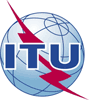 Международный союз электросвязиБюро стандартизации электросвязиМеждународный союз электросвязиБюро стандартизации электросвязи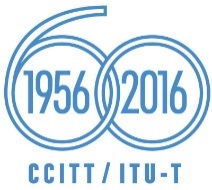 Осн.:Исправление 1 
к Циркуляру 241 БСЭ
TSB Workshops/VM–	Администрациям Государств – Членов Союза;–	Членам Сектора МСЭ-Т;–	Ассоциированным членам МСЭ-Т;–	Академическим организациям − Членам МСЭКопии:–	Председателям и заместителям председателей исследовательских комиссий МСЭ-Т;–	Директору Бюро развития электросвязи;–	Директору Бюро радиосвязиДля контактов:Тел.:
Факс:
Эл. почта:Виджай Мори (Vijay Mauree)+41 22 730 5591
+41 22 730 5853
tsbworkshops@itu.int–	Администрациям Государств – Членов Союза;–	Членам Сектора МСЭ-Т;–	Ассоциированным членам МСЭ-Т;–	Академическим организациям − Членам МСЭКопии:–	Председателям и заместителям председателей исследовательских комиссий МСЭ-Т;–	Директору Бюро развития электросвязи;–	Директору Бюро радиосвязи–	Администрациям Государств – Членов Союза;–	Членам Сектора МСЭ-Т;–	Ассоциированным членам МСЭ-Т;–	Академическим организациям − Членам МСЭКопии:–	Председателям и заместителям председателей исследовательских комиссий МСЭ-Т;–	Директору Бюро развития электросвязи;–	Директору Бюро радиосвязиПредмет:Семинар-практикум "Цифровые финансовые услуги и охват финансовыми услугами", Женева, Швейцария, 8 декабря 2016 года